Ф.И.______________________________________________________Вариант 1.1.Вычисли.34 + 20=            56 – 3=                  90 – 40=          24 + 5=78 – 4=              100 – 70=              48 – 5=            32 + 6=24 + 30=            50 – 1=                  47-20 =            72-40=2.Вычисли, записывая примеры столбиком.              34+ 28           49-26               36+47              78 - 35               47+28 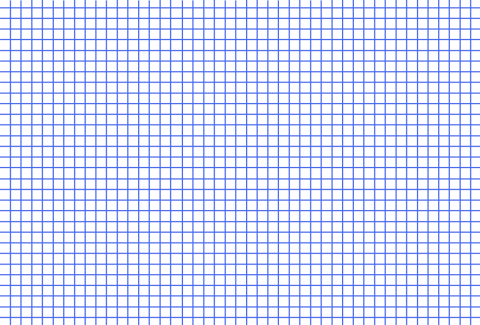 Ф.И.______________________________________________________Вариант 1.1.Вычисли.34 + 20=            56 – 3=                  90 – 40=          24 + 5=78 – 4=              100 – 70=              48 – 5=            32 + 6=24 + 30=            50 – 1=                  47-20 =            72-40=2.Вычисли, записывая примеры столбиком.              34+ 28           49-26               36+47            78-35             47+28 Ф.И.______________________________________________________Вариант 2.1.Вычисли.44 + 20=            57 – 3=                  90 – 50=          23 + 5=68 – 4=              100 – 80=              49 – 5=            42 + 6=34 + 30=            60 – 1=                  48-20 =            73-40=2.Вычисли, записывая примеры столбиком.              44+ 28           59-26               36+47            79 - 35             57+28 Ф.И.______________________________________________________Вариант 2.1.Вычисли.44 + 20=            57 – 3=                  90 – 50=          23 + 5=68 – 4=              100 – 80=              49 – 5=            42 + 6=34 + 30=            60 – 1=                  48-20 =            73-40=2.Вычисли, записывая примеры столбиком.              44+ 28           59-26               36+47            79 - 35             57+28 